НОВОГОДНЕЕ МЕНЮСанаторий «Коммунальник»Валаваны с красной икрой……………………………………………………………………………….………..25 грХолодец «Сибирский» ……………………………………………………………………………………………....100 грЗакуска «Грибная корзинка» ………………………………………………………………………………….…..50 грЗакуска «Елочки» ……………………………………………………………………………………………….….……25 грЗакуска «Разноцветные шарики» ……………………………………………………………………………..100 гр(печень, крабы, орех кедр., сыр)Закуска «Русский разносол» ………………………………………………………………………………….….100 гр(грибы, огурцы, помидоры конс.)Ассорти «Рыбацкие байки»	 (горбуша, сельдь, лимон)………..……..………………………….……100 грАссорти «Мясное изобилие» ………………………………………………………………………………….……75 гр(язык отварной, рулет куриный)Ассорти «Варьете из сыров» («Российский», «Пармезан»)……………………………………………50 грСалат «Оливье» (колбаса п/к, огурец, яйцо)……………………………………………………………….150 грСалат «Селедочка под шубкой»………………………………………………………………………………….150 грРыба «Царская» (горбуша, помидор, сыр, соус)……..………………………………………………….200 грМясо «Свинина с черносливом» ……………………………………………………….………………………200 гр(свинина, помидор, кедровый орешек)Картофель запеченный с салатом «Витаминка»	……………………………………………………….200 грМорс клюквенный…………………………………………………………………………………………….………500 грМинеральная вода……………………………………………………………………………………………………500 грЧай черный, зеленый……………………………………………………………………………………………….……1/1Конфеты «Птичье молоко» ……………………………………………………………………………….………….50 грБанан / Мандарин / Виноград……………………………………………………………………….……..1 / 1 / 50Водка………………………………………………………………………………………………………………………..250 грШампанское………………………………………………………………………………………………………….….375 грХлеб………………………………………………………………………………………………………………………….…50 гр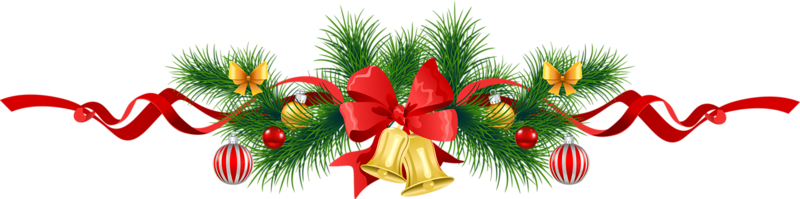 